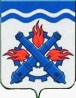 РОССИЙСКАЯ ФЕДЕРАЦИЯДУМА ГОРОДСКОГО ОКРУГА ВЕРХНЯЯ ТУРАШЕСТОЙ СОЗЫВДвадцатое заседание РЕШЕНИЕ №  64	29 октября 2020 годаг. Верхняя ТураО внесении изменений  в  Порядок применения взысканий за несоблюдение муниципальными служащими Городского округа Верхняя Тура ограничений и запретов, требований о предотвращении или об урегулировании конфликта интересов и неисполнение обязанностей, установленных в целях противодействия коррупции Принимая во внимание экспертное заключение Государственно-правового департамента Губернатора Свердловской области и Правительства Свердловской области от 23.06.2020 года  № 470-ЭЗ,  руководствуясь статьями 21, 37, 40 Устава Городского округа Верхняя Тура,ДУМА ГОРОДСКОГО ОКРУГА ВЕРХНЯЯ ТУРА РЕШИЛА: 1. Внести изменения в Порядок применения взысканий за несоблюдение муниципальными служащими Городского округа Верхняя Тура ограничений и запретов, требований о предотвращении или об урегулировании конфликта интересов и неисполнение обязанностей, установленных в целях противодействия коррупции, утвержденный Решением Думы Городского округа Верхняя Тура от 18.03.2015 № 24 (в редакции Решений Думы Городского округа Верхняя тура от 18.07.2018             № 43, от 17.10.2019 № 19, от 19.03.2020 № 15) (далее – Порядок) следующие изменения:1) изложить преамбулу Решения в следующей редакции: «В соответствии с частью 3 статьи 27.1 Федерального закона от 02 марта 2007 года № 25-ФЗ «О муниципальной службе в Российской Федерации», пунктом 1 статьи 12-1 Закона Свердловской области от 29 октября 2007 года № 136-ОЗ «Об особенностях муниципальной службы на территории Свердловской области», руководствуясь статьей 23 Устава Городского округа Верхняя Тура,» .3) пункт 7 Порядка изложить в следующей редакции:«7. До применения взыскания представитель нанимателя (работодатель) должен затребовать от муниципального служащего письменное объяснение. В случае, если по истечении пяти рабочих дней указанное объяснение муниципальным служащим не предоставлено, то составляется соответствующий акт.Непредставление муниципальным служащим объяснения не является препятствием для применения взыскания.». 4) в пункте 10 Порядка слова «в течении пяти дней» заменить словами «в течении пяти календарных дней».  5) пункт 11 Порядка изложить в следующей редакции: «11. Все материалы проверки хранятся в организационно-архивном отделе администрации городского округа в течение трех лет со дня ее окончания, после чего передаются в архив администрации городского округа.».  2. Настоящее решение вступает в силу после его официального опубликования.3. Опубликовать настоящее решение в муниципальном вестнике «Администрация Городского округа Верхняя Тура» и разместить на официальном сайте Городского округа Верхняя Тура.4. Контроль исполнения за настоящим решением возложить на постоянную депутатскую комиссию по местному самоуправлению и социальной политике (председатель Макарова С.Н.).Председатель Думы 
 Городского округа Верхняя Тура
____________ И.Г. МусагитовГлава Городского округа 
 Верхняя Тура 
____________ И.С. Веснин  